Sez. IRICHIESTA DI INVITO E DICHIARAZIONE DI PARTECIPAZIONE ALLA PROCEDURA DI GARAai sensi della L. P. 22 ottobre 1993, n. 17 ATTENZIONE: La persona che compila l'allegato A1 bis DEVE essere la stessa che appone la firma.Il/la sottoscritto/a      ,C.F.      nato/a a       (prov.      , Stato      ) il      residente nel Comune di      ;       ; prov. (     ); Stato      ;via/piazza, ecc.      ;in qualità di:   legale rappresentante/titolare      procuratore generale     procuratore specialedell’impresa/del consorzio/della consorziata           Partita IVA:      ;Codice Fiscale:      ;con sede legale nel Comune di      ,       , prov. (     ), Stato      ;via/piazza, ecc.      ;Indirizzo e-mail:      ;Indirizzo di posta elettronica certificata (PEC):      ;Numero telefono:      ;Fax:      ;ai sensi della L.P. 22 ottobre 1993, n. 17, consapevole della responsabilità penale cui può andare incontro in caso di affermazioni mendaci e delle relative sanzioni penali di cui all’art. 76 del DPR n. 445/2000, nonché delle conseguenze amministrative di esclusione dalle gare di cui al D.Lgs. n. 50/2016 della normativa vigente in materia, con la presenteRICHIEDE DI ESSERE INVITATO ALLA PROCEDURA DI GARA E DICHIARA (se del caso)di essere in possesso dei poteri necessari per impegnare la suddetta impresa e sottoscrivere il presente documento e/o eventuali ulteriori documenti correlati alla procedura in oggetto eche la suddetta impresa è 	mandantetra seguenti imprese:che le quote di partecipazione al raggruppamento, al consorzio o al GEIE, nonché le quote di esecuzione che verranno assunte dai rispettivi componenti corrispondono a quanto indicato nell’Allegato A1.DICHIARA (se del caso)che la suddetta impresa è:		un consorzio di cui all’art. 45, comma 2, lett. b) del D.Lgs. 50/2016;		un consorzio di cui all' all’art. 45, comma 2, lett. c) del D.Lgs. 50/2016;oppure		un’impresa esecutrice del consorzio di cui all’art. 45, comma 2 lett. b) del D.Lgs. 50/2016;		 un’impresa esecutrice del consorzio di cui all' all’art. 45, comma 2 lett. c) del D.Lgs. 50/2016;Il suddetto consorzio      , ai sensi di quanto stabilito dall’art. 48, comma 7 del D.Lgs. n. 50/2016 concorre con le seguenti imprese consorziate che eseguiranno le prestazioni:In caso di raggruppamento costituendo il dichiarante ai sensi DELL’ART. 48 Comma 8 d.lgS. 50/2016, si impegna- 	a provvedere, se il raggruppamento dovesse risultare aggiudicatario della gara, alla produzione tempestiva del mandato collettivo speciale con rappresentanza risultante da scrittura privata autenticata o copia di esso autenticata;Sez. IIGENERALITÀ ’IMPRESA DICHIARANTEDICHIARA	(nel caso di impresa con sede in Italia) di essere iscritta presso la Camera di Commercio, Industria, Artigianato e Agricoltura di       (     ) per l’attività di       coincidente con quella oggetto del presente appalto;	(nel caso di ONLUS) di essere iscritto nel seguente registro delle ONLUS:      ;	(nel caso di impresa con sede all’estero) di essere iscritta nel seguente albo o lista ufficiale dello Stato di appartenenza;ATTESTA I SEGUENTI DATINumero di iscrizione:      ;data di iscrizione:      ;durata della ditta/data termine:      ;ragione sociale:      ;E DICHIARA	di essere una micro, piccola, media impresa ai sensi della Raccomandazione n. 2003/361/CE della Commissione del 6 maggio 2003 relativa alla definizione delle microimprese, piccole e medie imprese (se si occupano meno di 250 persone e il fatturato annuo non supera i 50 mln di Euro oppure il bilancio annuo non supera i 43 mln di Euro barrare la casella).Sez. IIIDICHIARAZIONI OBBLIGATORIE IN CASO DI AVVALIMENTOai sensi dell’art. 89 D.Lgs. 50/2016 DICHIARA	di NON possedere i seguenti requisiti di ordine speciale:      ;CONSEGUENTEMENTE DICHIARA	di avvalersi, ai sensi dell’art. 89 del D.Lgs. 50/2016, per detti requisiti, dei corrispondenti requisiti di ordine speciale posseduti dalla/e seguente/i impresa/e:per il requisito o parte del seguente requisito:      l’impresa:      C.F:      ; P.IVA:      ;con sede legale nel Comune di      ,       , prov. (     ), Stato      ;via/piazza, ecc.      ;il cui legale rappresentante è      ;- 	e che, se i requisiti dei quali si avvale riguardano, ai sensi dell´art. 89 comma 1 D.Lgs. 50/2016 i criteri relativi all’indicazione dei titoli di studio e professionali di cui all’allegato XVII, parte II, lettera f) o le esperienze professionali pertinenti, i soggetti della cui capacità l´operatore economico si avvale eseguiranno direttamente le prestazioni per cui tali capacità sono richieste.Aggiungere i dati di tutte le eventuali altre ausiliarie e I relativi requisiti oggetto di avvalimento:E ALLEGAgli allegati A1-ter tanti quanti sono le imprese ausiliarie contenenti le dichiarazioni sottoscritte da parte di queste ultime e attestanti il possesso da parte loro dei requisiti generali di cui all’art. 80 D.Lgs. 50/2016, il possesso dei requisiti tecnici e delle risorse oggetto di avvalimento, nonché la dichiarazione sottoscritta dall’impresa ausiliaria con cui quest’ultima si obbliga verso l’operatore economico e verso la stazione appaltante a mettere a disposizione per tutta la durata dell’appalto le risorse necessarie cui è carente l’operatore econimico;il contratto in originale o copia autentica in virtù del quale l’impresa ausiliaria si obbliga nei confronti dell’operatore economico a fornire i requisiti e a mettere a disposizione le risorse necessarie per tutta la durata dell’appalto;gli ulteriori documenti prescritti dall’art. 89 D.Lgs. 50/2016 e dalla documentazione di gara.Sez. IVULTERIORI DICHIARAZIONI OBBLIGATORIE  L’AMMISSIONE ALLA GARA(da rendere da qualsiasi tipologia di operatore economico che partecipa alla gara)DICHIARAdi essere consapevole che la partecipazione alla presente procedura vale quale dichiarazione del possesso dei requisiti di ordine generale e speciale come stabiliti dalla normativa nazionale, specificati ed eventualmente integrati dall’avviso di indizione di gara;essere in possesso dei requisiti per il rilascio dell’autorizzazione all’esercizio dell’attività di somministrazione di alimenti e bevande ai sensi delle norme in materia di esercizi pubblici – L.P. n. 58/1998 ss.mm.ii..di avere generato un volume di affari di almeno 1 (un) milione di euro in uno degli ultimi 3 esercizi commerciali (2017-2016-2015) e un volume di affari medio annuo degli ultimi 3 (tre) esercizi commerciali (2017-2016-2015) di almeno 700.000,00 (settecentomila,00) euro, generati entrambi con un ristorante con minimo 80 posti a sedere interni e minimo 12 collaboratori. L’interessato dichiara di avere gestito ovvero deve gestire il ristorante in oggetto con un proprio concetto. A comprova devono essere presentati i relativi bilanci nonché una relazione scritta riguardo i criteri richiesti.di non essere a conoscenza di eventuali condizioni ostative di cui all’art. 80 D.Lgs. 50/2016 nei confronti degli ulteriori soggetti richiamati dal medesimo articolo;di impegnarsi, in caso di esercizio del diritto di accesso agli atti ai sensi dell’art. 53 D.Lgs. 50/2016, a non divulgare la documentazione acquisita e i dati, di qualsiasi natura, e a utilizzare tale documentazione esclusivamente per la cura e difesa dei propri interessi giuridici e solo con riferimento al presente procedimento;(Per gli operatori economici non residenti e privi di stabile organizzazione in Italia) si impegna ad uniformarsi, in caso di aggiudicazione, alla disciplina di cui agli articoli 17, comma 2, e 53, comma 3 del d.p.r. 633/1972 e a comunicare alla stazione appaltante la nomina del proprio rappresentante fiscale, nelle forme di legge;(eventualmente, in caso di impresa non residente e senza stabile organizzazione in Italia) di adeguarsi alla normativa fiscale vigente ad essa applicabile; di essere edotto degli obblighi derivanti dal codice di comportamento adottato dalla stazione appaltante, pubblicato sul sito http://www.asmb.it/transparency/it, e si impegna, in caso di aggiudicazione, ad osservare e a far osservare ai propri dipendenti e collaboratori il suddetto codice, pena la risoluzione del contratto;di non avere, con riferimento alla presente gara, in corso intese e/o pratiche restrittive della concorrenza e del mercato vietate ai sensi della normativa applicabile;di accettare il contenuto dell’avviso di indizione di gara e relativi allegati, del bando, delle rettifiche e chiarimenti inviati durante la procedura di gara, così come pubblicati sul portale www.bandi-altoadige.it;di non aver corrisposto né promesso di corrispondere ad alcuno, direttamente o attraverso terzi, ivi comprese le imprese collegate o controllate, somme di denaro o altra utilità a titolo di intermediazione o simili, comunque volte a facilitare la conclusione del contratto stesso;di obbligarsi a non versare ad alcuno, a nessun titolo, somme di danaro o altra utilità finalizzate a facilitare e/o a rendere meno onerosa l'esecuzione e/o la gestione del presente contratto rispetto agli obblighi con esse assunti, né a compiere azioni comunque volte agli stessi fini;di non aver assunto ai sensi dell'art. 53, comma 16-ter D.Lgs. n. 165/2001, dipendenti che, negli ultimi tre anni di servizio, hanno esercitato poteri autoritativi o negoziali per conto delle pubbliche amministrazioni di cui all’articolo 1, comma 2, i quali non possono svolgere, nei tre anni successivi alla cessazione del rapporto di pubblico impiego, attività lavorativa o professionale presso i soggetti privati destinatari dell’attività della pubblica amministrazione svolta attraverso i medesimi poteri. I contratti conclusi e gli incarichi conferiti in violazione di quanto previsto dall'art. 53, comma 16-ter sopra citato sono nulli ed è fatto divieto ai soggetti privati che li hanno conclusi o a cui sono stati conferiti di contrattare con le pubbliche amministrazioni per i successivi tre anni con obbligo di restituzione dei compensi eventualmente percepiti e accertati ad essi riferiti;di essere consapevole se dichiarata aggiudicataria, che qualora fosse accertata la non veridicità del contenuto delle dichiarazioni rese, ovvero della documentazione presentata dalla società, questa verrà esclusa dalla gara, o, decadrà dall'aggiudicazione medesima, che verrà annullata e/o revocata e che il contratto verrà risolto di diritto da parte dell'amministrazione ai sensi dell'art. 1456 c.c.di obbligarsi a comunicare tempestivamente alla Stazione appaltante ogni modificazione intervenuta negli assetti proprietari e nella struttura di impresa, e negli organismi tecnici e amministrativi, e relativi anche alle imprese affidatarie del subappalto;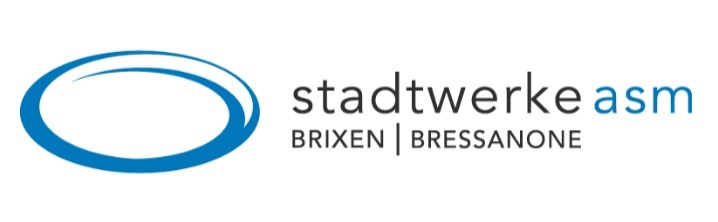 Allegato A1 bisRichiesta di invito e dichiarazione di partecipazione[N.B. Il presente allegato deve essere compilato da tutte le imprese mandanti e da tutte le imprese esecutrici del contratto - eccettuata l’impresa singola o la mandataria che compilano l’allegato A1]Codice CIG: 7564584C2F	di un consorzio ordinario ex art. 2602 c.c. di cui all'art. 45, comma 2, lett. e) del D.Lgs. n. 50/2016	di una Riunione Temporanea di Imprese () di cui all’art. 45, comma 2, lett. d) del D.Lgs. n. 50/2016	di un’aggregazione di rete di imprese di cui all’art. 45, comma 2, lett. f) del D.Lgs. n. 50/2016	di un gruppo europeo di interesse economico (GEIE) ), ai sensi del D.Lgs. 23 luglio 1991, n. 240, di cui all’art. 45, comma 2, lett. g) del D.Lgs. n. 50/2016in uno dei seguenti assetti	verticale costituito	verticale non ancora costituito	orizzontale costituito	orizzontale non ancora costituito	misto costituito	misto non ancora costituitoIndicare la capogruppo e le altre imprese mandanti dell’, consorzio, aggregazione di rete di imprese che partecipano alla presente procedura, ed eventuali imprese cooptate, fornendo per ciascuna impresa i seguenti dati Denominazione o ragione sociale:      C.F.:      ; 	P.IVA:      ;con sede legale nel Comune di      , prov. (     ),       , Stato      ;via/piazza, ecc.      ;Indicare le imprese consorziate esecutrici per la presente procedura fornendo per ciascuna impresa i seguenti dati:Denominazione o ragione sociale dell’impresa consorziata:      C.F.:      ; 	P.IVA:      ;con sede legale nel Comune di      , prov. (     ),       , Stato      ;via/piazza, ecc.      ;ANNOTAZIONIANNOTAZIONIANNOTAZIONIANNOTAZIONIInformativa ai sensi degli artt. 13 e 14 del Regolamento UE 2016/679 (RGPD)Titolare del trattamento dei dati personali è l’ente committenteResponsabile del trattamento ex art. 28 RGPD è l’ASM Bressanone SpA, via Alfred-Ammon 24, 39042 Bressanone (BZ), e-mail: mail@asmb.it; PEC: asmb@pec.swb-asmb.it. Il legale rappresentante dell’ASM Bressanone SpA, è il Dott. Ing. Karl Michaeler.Sub-responsabili del trattamento ex art. 28, par. 4 RGPD sono i soggetti terzi fornitori di servizi per l’ASM Bressanone SpA con compiti di gestione operativa inerenti alla procedura di gara, o comunque ad essa legati da rapporto contrattuale unicamente per le finalità sotto descritte.Responsabile della protezione dei dati (RPD): il Responsabile del trattamento ha designato il Responsabile della protezione dei dati, contattabile attraverso l’indizzo e-mail privacy@asmb.itOrigine dei dati: I dati vengono raccolti presso l’interessato (concorrenti) e presso archivi, registri, albi ed elenchi tenuti da soggetti pubblici ai sensi della legge.Categorie dei dati: I dati raccolti sono: dati identificativi e dati giudiziari (relativi a condanne, sanzioni e comunque provvedimenti derivanti da illeciti di natura penale, civile, amministrativa, previdenziale, contributiva e tributaria di cui all’art. 80 del D.Lgs. n. 50/2016). In particolare, tale trattamento risulta necessario al fine del corretto espletamento della procedura di gara. In caso di mancato conferimento la procedura stessa non potrà essere portata a buon fine.Finalità e natura del trattamento: I dati forniti vengono raccolti e trattati dall’ASM Bressanone SpA, anche in forma elettronica, in adempimento di precisi obblighi di legge derivanti dalla normativa in materia di appalti e contrattualistica pubblica, unicamente ai fini dell’espletamento della procedura di gara, nonché delle attività ad essa correlate e conseguenti.Il trattamento dei dati giudiziari è effettuato esclusivamente per valutare il possesso dei requisiti previsti dalla vigente normativa applicabile ed avviene sulla base dell’”Autorizzazione al trattamento dei dati a carattere giudiziario da parte di privati, di enti pubblici economici e di soggetti pubblici”, rilasciata dal Garante per la protezione dei dati personali. Il conferimento dei dati è obbligatorio per lo svolgimento dei compiti amministrativi richiesti. Il rifiuto può precludere l’effettuazione della relativa istruttoria.Informativa ai sensi degli artt. 13 e 14 del Regolamento UE 2016/679 (RGPD)Titolare del trattamento dei dati personali è l’ente committenteResponsabile del trattamento ex art. 28 RGPD è l’ASM Bressanone SpA, via Alfred-Ammon 24, 39042 Bressanone (BZ), e-mail: mail@asmb.it; PEC: asmb@pec.swb-asmb.it. Il legale rappresentante dell’ASM Bressanone SpA, è il Dott. Ing. Karl Michaeler.Sub-responsabili del trattamento ex art. 28, par. 4 RGPD sono i soggetti terzi fornitori di servizi per l’ASM Bressanone SpA con compiti di gestione operativa inerenti alla procedura di gara, o comunque ad essa legati da rapporto contrattuale unicamente per le finalità sotto descritte.Responsabile della protezione dei dati (RPD): il Responsabile del trattamento ha designato il Responsabile della protezione dei dati, contattabile attraverso l’indizzo e-mail privacy@asmb.itOrigine dei dati: I dati vengono raccolti presso l’interessato (concorrenti) e presso archivi, registri, albi ed elenchi tenuti da soggetti pubblici ai sensi della legge.Categorie dei dati: I dati raccolti sono: dati identificativi e dati giudiziari (relativi a condanne, sanzioni e comunque provvedimenti derivanti da illeciti di natura penale, civile, amministrativa, previdenziale, contributiva e tributaria di cui all’art. 80 del D.Lgs. n. 50/2016). In particolare, tale trattamento risulta necessario al fine del corretto espletamento della procedura di gara. In caso di mancato conferimento la procedura stessa non potrà essere portata a buon fine.Finalità e natura del trattamento: I dati forniti vengono raccolti e trattati dall’ASM Bressanone SpA, anche in forma elettronica, in adempimento di precisi obblighi di legge derivanti dalla normativa in materia di appalti e contrattualistica pubblica, unicamente ai fini dell’espletamento della procedura di gara, nonché delle attività ad essa correlate e conseguenti.Il trattamento dei dati giudiziari è effettuato esclusivamente per valutare il possesso dei requisiti previsti dalla vigente normativa applicabile ed avviene sulla base dell’”Autorizzazione al trattamento dei dati a carattere giudiziario da parte di privati, di enti pubblici economici e di soggetti pubblici”, rilasciata dal Garante per la protezione dei dati personali. Il conferimento dei dati è obbligatorio per lo svolgimento dei compiti amministrativi richiesti. Il rifiuto può precludere l’effettuazione della relativa istruttoria.Informativa ai sensi degli artt. 13 e 14 del Regolamento UE 2016/679 (RGPD)Titolare del trattamento dei dati personali è l’ente committenteResponsabile del trattamento ex art. 28 RGPD è l’ASM Bressanone SpA, via Alfred-Ammon 24, 39042 Bressanone (BZ), e-mail: mail@asmb.it; PEC: asmb@pec.swb-asmb.it. Il legale rappresentante dell’ASM Bressanone SpA, è il Dott. Ing. Karl Michaeler.Sub-responsabili del trattamento ex art. 28, par. 4 RGPD sono i soggetti terzi fornitori di servizi per l’ASM Bressanone SpA con compiti di gestione operativa inerenti alla procedura di gara, o comunque ad essa legati da rapporto contrattuale unicamente per le finalità sotto descritte.Responsabile della protezione dei dati (RPD): il Responsabile del trattamento ha designato il Responsabile della protezione dei dati, contattabile attraverso l’indizzo e-mail privacy@asmb.itOrigine dei dati: I dati vengono raccolti presso l’interessato (concorrenti) e presso archivi, registri, albi ed elenchi tenuti da soggetti pubblici ai sensi della legge.Categorie dei dati: I dati raccolti sono: dati identificativi e dati giudiziari (relativi a condanne, sanzioni e comunque provvedimenti derivanti da illeciti di natura penale, civile, amministrativa, previdenziale, contributiva e tributaria di cui all’art. 80 del D.Lgs. n. 50/2016). In particolare, tale trattamento risulta necessario al fine del corretto espletamento della procedura di gara. In caso di mancato conferimento la procedura stessa non potrà essere portata a buon fine.Finalità e natura del trattamento: I dati forniti vengono raccolti e trattati dall’ASM Bressanone SpA, anche in forma elettronica, in adempimento di precisi obblighi di legge derivanti dalla normativa in materia di appalti e contrattualistica pubblica, unicamente ai fini dell’espletamento della procedura di gara, nonché delle attività ad essa correlate e conseguenti.Il trattamento dei dati giudiziari è effettuato esclusivamente per valutare il possesso dei requisiti previsti dalla vigente normativa applicabile ed avviene sulla base dell’”Autorizzazione al trattamento dei dati a carattere giudiziario da parte di privati, di enti pubblici economici e di soggetti pubblici”, rilasciata dal Garante per la protezione dei dati personali. Il conferimento dei dati è obbligatorio per lo svolgimento dei compiti amministrativi richiesti. Il rifiuto può precludere l’effettuazione della relativa istruttoria.Comunicazione e destinatari dei dati: I dati raccolti potranno altresì essere conosciuti da:- soggetti incaricati del trattamento che a vario titolo operano nell’ambito dell’ ASM Bressanone SpA a cui sono impartite per iscritto le dovute istruzioni per un lecito trattamento dei dati;- altre Amministrazioni e Autorità pubbliche, cui i dati potranno essere comunicati per adempimenti procedimentali; - altri concorrenti che facciano richiesta di accesso ai documenti di gara, secondo le modalità e nei limiti di quanto previsto dalla vigente normativa in materia; - soggetti esterni, i cui nominativi sono a disposizione degli interessati, facenti parte delle Commissioni di valutazione di volta in volta costituite;- legali incaricati per la tutela dell’ASM Bressanone SpA in sede giudiziaria. In ogni caso, operazioni di comunicazione di dati personali, diversi da quelli sensibili e giudiziari, potranno essere effettuate dall’ ASM Bressanone SpA nel rispetto di quanto previsto Regolamento UE/2016/679 (RGPD).I dati non saranno in alcun modo trasferiti e comunicati all’estero e non saranno in alcun modo diffusi e comunicati a soggetti non autorizzati.Comunicazione e destinatari dei dati: I dati raccolti potranno altresì essere conosciuti da:- soggetti incaricati del trattamento che a vario titolo operano nell’ambito dell’ ASM Bressanone SpA a cui sono impartite per iscritto le dovute istruzioni per un lecito trattamento dei dati;- altre Amministrazioni e Autorità pubbliche, cui i dati potranno essere comunicati per adempimenti procedimentali; - altri concorrenti che facciano richiesta di accesso ai documenti di gara, secondo le modalità e nei limiti di quanto previsto dalla vigente normativa in materia; - soggetti esterni, i cui nominativi sono a disposizione degli interessati, facenti parte delle Commissioni di valutazione di volta in volta costituite;- legali incaricati per la tutela dell’ASM Bressanone SpA in sede giudiziaria. In ogni caso, operazioni di comunicazione di dati personali, diversi da quelli sensibili e giudiziari, potranno essere effettuate dall’ ASM Bressanone SpA nel rispetto di quanto previsto Regolamento UE/2016/679 (RGPD).I dati non saranno in alcun modo trasferiti e comunicati all’estero e non saranno in alcun modo diffusi e comunicati a soggetti non autorizzati.Comunicazione e destinatari dei dati: I dati raccolti potranno altresì essere conosciuti da:- soggetti incaricati del trattamento che a vario titolo operano nell’ambito dell’ ASM Bressanone SpA a cui sono impartite per iscritto le dovute istruzioni per un lecito trattamento dei dati;- altre Amministrazioni e Autorità pubbliche, cui i dati potranno essere comunicati per adempimenti procedimentali; - altri concorrenti che facciano richiesta di accesso ai documenti di gara, secondo le modalità e nei limiti di quanto previsto dalla vigente normativa in materia; - soggetti esterni, i cui nominativi sono a disposizione degli interessati, facenti parte delle Commissioni di valutazione di volta in volta costituite;- legali incaricati per la tutela dell’ASM Bressanone SpA in sede giudiziaria. In ogni caso, operazioni di comunicazione di dati personali, diversi da quelli sensibili e giudiziari, potranno essere effettuate dall’ ASM Bressanone SpA nel rispetto di quanto previsto Regolamento UE/2016/679 (RGPD).I dati non saranno in alcun modo trasferiti e comunicati all’estero e non saranno in alcun modo diffusi e comunicati a soggetti non autorizzati.Diffusione: Laddove la diffusione dei dati sia obbligatoria per adempiere a specifici obblighi di pubblicità previsti dall’ordinamento vigente, rimangono salve le garanzie previste da disposizioni di legge a protezione dei dati personali che riguardano l’interessato/l’interessata. Durata: I dati conferiti saranno conservati secondo quanto stabilito dalla vigente normativa.Diritti dell’interessato: In base alla normativa vigente l’interessato/l’interessata ha diritto di ottenere in ogni momento, con richiesta, l’accesso ai propri dati; qualora li ritenga inesatti o incompleti, può richiederne rispettivamente la rettifica e l’integrazione; ricorrendone i presupposti di legge opporsi al loro trattamento, richiederne la cancellazione ovvero la limitazione del trattamento. In tale ultimo caso, esclusa la conservazione, i dati personali, oggetto di limitazione del trattamento, potranno essere trattati solo con il consenso del/della richiedente, per l’esercizio giudiziale di un diritto del Titolare, per la tutela dei diritti di un terzo ovvero per motivi di rilevante interesse pubblico. Rimedi: In caso di mancata risposta entro il termine di 30 giorni dalla presentazione della richiesta, salvo proroga motivata fino a 60 giorni per ragioni dovute alla complessità o all’elevato numero di richieste, l’interessato/l’interessata può proporre reclamo all’Autorità Garante per la protezione dei dati o inoltrare ricorso all’autorità giurisdizionale. Diffusione: Laddove la diffusione dei dati sia obbligatoria per adempiere a specifici obblighi di pubblicità previsti dall’ordinamento vigente, rimangono salve le garanzie previste da disposizioni di legge a protezione dei dati personali che riguardano l’interessato/l’interessata. Durata: I dati conferiti saranno conservati secondo quanto stabilito dalla vigente normativa.Diritti dell’interessato: In base alla normativa vigente l’interessato/l’interessata ha diritto di ottenere in ogni momento, con richiesta, l’accesso ai propri dati; qualora li ritenga inesatti o incompleti, può richiederne rispettivamente la rettifica e l’integrazione; ricorrendone i presupposti di legge opporsi al loro trattamento, richiederne la cancellazione ovvero la limitazione del trattamento. In tale ultimo caso, esclusa la conservazione, i dati personali, oggetto di limitazione del trattamento, potranno essere trattati solo con il consenso del/della richiedente, per l’esercizio giudiziale di un diritto del Titolare, per la tutela dei diritti di un terzo ovvero per motivi di rilevante interesse pubblico. Rimedi: In caso di mancata risposta entro il termine di 30 giorni dalla presentazione della richiesta, salvo proroga motivata fino a 60 giorni per ragioni dovute alla complessità o all’elevato numero di richieste, l’interessato/l’interessata può proporre reclamo all’Autorità Garante per la protezione dei dati o inoltrare ricorso all’autorità giurisdizionale. Diffusione: Laddove la diffusione dei dati sia obbligatoria per adempiere a specifici obblighi di pubblicità previsti dall’ordinamento vigente, rimangono salve le garanzie previste da disposizioni di legge a protezione dei dati personali che riguardano l’interessato/l’interessata. Durata: I dati conferiti saranno conservati secondo quanto stabilito dalla vigente normativa.Diritti dell’interessato: In base alla normativa vigente l’interessato/l’interessata ha diritto di ottenere in ogni momento, con richiesta, l’accesso ai propri dati; qualora li ritenga inesatti o incompleti, può richiederne rispettivamente la rettifica e l’integrazione; ricorrendone i presupposti di legge opporsi al loro trattamento, richiederne la cancellazione ovvero la limitazione del trattamento. In tale ultimo caso, esclusa la conservazione, i dati personali, oggetto di limitazione del trattamento, potranno essere trattati solo con il consenso del/della richiedente, per l’esercizio giudiziale di un diritto del Titolare, per la tutela dei diritti di un terzo ovvero per motivi di rilevante interesse pubblico. Rimedi: In caso di mancata risposta entro il termine di 30 giorni dalla presentazione della richiesta, salvo proroga motivata fino a 60 giorni per ragioni dovute alla complessità o all’elevato numero di richieste, l’interessato/l’interessata può proporre reclamo all’Autorità Garante per la protezione dei dati o inoltrare ricorso all’autorità giurisdizionale. 